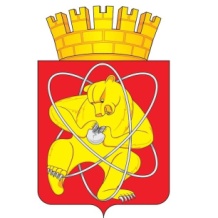 Городской округ «Закрытое административно – территориальное образование Железногорск Красноярского края»СОВЕТ ДЕПУТАТОВ ЗАТО г. ЖЕЛЕЗНОГОРСК РЕШЕНИЕ20 февраля 2023                                                                                                                  24-290Рг. ЖелезногорскОб отчете начальника Межмуниципального управления МВД России по ЗАТО г. Железногорск Красноярского краяВ соответствии с Федеральным законом от 06.10.2003 № 131-ФЗ «Об общих принципах организации местного самоуправления в Российской Федерации», Уставом ЗАТО Железногорск, Совет депутатовРЕШИЛ:1. Принять к сведению отчет начальника Межмуниципального управления МВД России по ЗАТО г. Железногорск Красноярского края «О состоянии правопорядка на обслуживаемой территории и результатах деятельности Межмуниципального управления МВД России по ЗАТО г. Железногорск по борьбе с преступностью, обеспечению охраны общественного порядка и профилактике правонарушений за 12 месяцев 2022 года», согласно приложению.2. Настоящее решение вступает в силу с момента его принятия.Председатель Совета депутатовЗАТО г. Железногорск						             С.Д. ПроскурнинПриложениек решению Совета депутатовЗАТО г. Железногорскот 20 февраля 2023 № 24-290РО Т Ч Е Тполковника полиции М.С. Ковалева, начальника Межмуниципального управления МВД России по ЗАТО г. Железногорск Красноярского края «О состоянии правопорядка на обслуживаемой территории и результатах деятельности Межмуниципального управления МВД России по ЗАТО г. Железногорск по борьбе с преступностью, обеспечению охраны общественного порядка и профилактике правонарушений за 12 месяцев 2022 года» перед Советом депутатов ЗАТО г. Железногорск.В прошедшем 2022 году сотрудники полиции работали в непростых условиях, и подводя итоги работы Управления за 2022 год, надо отметить, что приоритетными направлениями для нас в прошедшем году было: недопущение дестабилизации оперативной обстановки, повышение эффективности работы по предупреждению, пресечению и раскрытию преступлений, а также совершенствование системы профилактики как по направлению IT преступлений, так и в целом по охране общественного порядка. Кроме того, в рамках обеспечительных мер по исполнению задач, определенных Президентом Российской Федерации, Министром внутренних дел и Главным управлением по Красноярскому краю, последовательно выполнялись задачи по обеспечению общественной безопасности, с учетом произошедших геополитических изменений. Одним из важных направлений стало усиление борьбы по противодействию терроризму и экстремизму, реализуемое во взаимодействии с другими правоохранительными структурами. В течении 2022 года мы фиксировали многочисленные сообщения о заведомо ложных сообщениях об актах терроризма, которых поступило более 30, возбуждено 9 уголовных дел. Основным объектом преступного проявления явился Железногорский городской суд. Однако выработанный механизм эффективного межведомственного взаимодействия, позволил минимизировать затраты и не ставить под угрозу судебные процессы. Также в отработке данных сообщений нам значительную практическую помощь оказывают войсковые части, которые выделяют кинологов со служебными собаками для обследования зданий. В 2022 году уголовно наказуемых деяний экстремистской направленной допущено не было, однако было выявлено 18 административных правонарушений. Работа, направленная на выявление лиц, оказывающих содействие представителям деструктивных структур, продолжается, в том числе во взаимодействии с сотрудниками ФСБ.       Прошлый год показал всю актуальность и значимость деятельности органа внутренних дел при возникновении чрезвычайных обстоятельств. В этой связи подготовка личного состава навыкам и умениям, в том числе в составе сводного отряда, остается первоочередной задачей. Параллельно с обеспечением общественной безопасности на территории ЗАТО, сводный отряд сотрудников Железногорской полиции 9 раз выезжал в полном составе в количестве 40 человек в соседние территории для оказания практической помощи. Также в результате уничтожения огнем десятков жилых домов в Уярском районе, сотрудники Железногорской полиции привлекались для проведения неотложных следственных действий на месте произошедшей трагедии. И стоит отметить, что свою работу выполнили на высоком уровне. Кроме того, прошедший год, был годом снятия противоковидных ограничений, разрешено проводить мероприятия с массовым участием граждан в полном объеме. И первым таким было празднование 9 Мая, где участие приняло значительное количество горожан.  Также для охраны общественного порядка привлекались представители народной дружины ДНД «Витязь». За 2022 год народные дружинники для несения службы совместно с сотрудниками полиции привлекались 56 раз. С их участием был обеспечен правопорядок при проведении 16 мероприятий с массовым участием граждан, раскрыто 2 преступления выявлено 26 административных правонарушения. Активное содействие оказывает волонтерское движение «Сибирь», которое участвуют в поисковых мероприятиях по установлению без вести пропавших граждан вне зависимости от времени года и времени суток. На итоговым совещании, проведенном нами 23 января с участием заместителя начальника Главного управления МВД России по Красноярскому краю, руководители данных организаций были отмечены и им от имени нашего Управления вручены благодарственные письма.Кроме того, опыт выстраивания доверительных отношений с жителями  приносит свои результаты. Благодаря высокой гражданской позиции, неравнодушия к бедам и проблемам нашего города, был предотвращен ряд происшествий и преступлений. Один из ярких примеров, когда мужчина увидел 3-х летнего ребенка, гуляющего по проезжей части проспекта Ленинградского, не проехал мимо, отвел мальчика с дороги, после чего прибыл с ним в дежурную часть, где уже далее сотрудники установили его родителей и вернули ребенка в семью в целости и сохранности. Имели место быть факты возврата денежных средств гражданам, которые были утеряны ими по невнимательности. Также работником такси, пресечена попытка совершения преступления дистанционным способом, когда жительница уже собралась ехать к банкомату для перевода своих денег злоумышленникам. Данные факты не единичные и нами не оставлены без внимания. Мной каждому гражданину были высказаны слова благодарности при общем собрании личного состава, вручены благодарственные письма. Кроме того, на основании нашего ходатайства поощрялись жители и денежным вознаграждением за полученную информацию, которая способствовала раскрытию преступления. Данную работу мы продолжим и в текущем году. Вместе с тем, полагаю, что наиболее справедливая оценка  деятельности сотрудников Управления – доверие граждан, их удовлетворенность нашей работой. И наиболее достоверно этот результат можно получить при проведении сходов с гражданами, личного общения с ними и разрешения имеющихся проблем. Так, в ходе ежедневного изучения оперативной сводки были выявлены многочисленные жалобы на одно из кафе города, посетители которого приносили значительные неудобства гражданам. С целью предотвращения правонарушений, нами инициативно проведен сход с гражданами, с участием владельца заведения, обсуждены все проблемные вопросы, и справедливости ради могу констатировать, что в настоящее время сообщений о противоправной деятельности кафе в дежурную часть не поступает. Аналогичная работа проделана в одном из жилых домов города, где также житель нашего города доставлял неудобства горожанам своими действиями. Всего во втором полугодии проведено 6 сходов с участием начальника Управления.    В обеспечении безопасности граждан также оказывают содействие и Частные охранные предприятия. Для обеспечения эффективного взаимодействия и его систематизации, в октябре инициировано проведение 2-х рабочих совещаний с руководителями 8-ми ЧОП, по результатам которых с каждым подписаны соглашения.        Учитывая территориальную особенность нашего города и установленный режим пребывания граждан, в том числе иностранцев, контроль за миграционными процессами также остается одной из первостепенных задач. По итогам прошедшего года поставлено на учет 46 (+21,1%) иностранных граждан и лиц без гражданства. Следует отметить, что за прошедшие 12 месяцев фактов совершения преступлений иностранными гражданами, а также в отношении них на территории ЗАТО, не допущено.  Эта работа останется приоритетной и в этом году, учитывая требования Директивы на 2023 год. Оценивая состояние оперативной обстановки, мы констатируем тенденцию  снижения количества поступивших сообщений более чем на 2000 (всего 18210) и соответственно уровня регистрируемых преступлений. Всего на учет поставлено 1062 уголовно – наказуемых деяния (-12,7% или 154 факта). При этом каждое 4-е преступление является инициативно выявленным сотрудниками полиции (в сфере экономики, незаконного оборота наркотиков, двойной превенции, а также предусмотренных ст. 264.1 УК РФ). На протяжении последних лет значительную долю в общей структуре преступности занимали ITT-преступления. В прошедшем году отмечается их снижение, однако удельный вес остается достаточно высоким. Всего совершено 66 краж с электронных счетов граждан (-58,2%) и 236 мошенничеств (-18,1%).  Снижение уровня криминальной активности обусловлено целенаправленной профилактической работой со стороны участковых уполномоченных, которую в текущем году мы продолжим, особо внимание уделим гражданам пожилого возраста. Раскрываемость дистанционных краж и мошенничеств составила 50 и 21,1% соответственно, при среднекраевом в 37 и 12%. Реализованный комплекс мер способствовал сохранению позитивных тенденций по отдельным направлениям профилактической деятельности.  Отмечается снижение криминальной активности со стороны несовершеннолетних, которыми совершено 19 преступлений, удельный вес в общей структуре составляет около 2%. Вместе с тем, важным аспектом профилактической работы являлось предупреждение повторной преступности, что также принесло желаемые результаты. На 14% меньше совершено преступлений лицами, ранее приступавшими закон. Кроме того, одним из инструментов борьбы с преступностью является пресечение преступлений путем их инициативного выявления и привлечения лиц к уголовной ответственности. Так в 2022 году на учет поставлено 76 преступлений, связанных с незаконным оборотом наркотических средств. В результате слаженного взаимодействия следственных органов и сотрудников оперативного подразделения наркоконтроля, пресечена деятельность 3-х организованных преступных групп, по которым в суд направлено 4 уголовных дела.  Из незаконного оборота изъято более 3 килограммов наркотических средств, как растительного, так и синтетического происхождения. Активно проводилась предупредительная работа в рамках административного законодательства. Пресечено 2791 правонарушение, в том числе на 11% больше связанных с причинением побоев, вдвое больше пресечено фактов мелкого хищения, всего 195. Также проводились мероприятия по противодействию незаконному распространению алкогольной продукции, составлено 19 протоколов об административных правонарушениях, возбуждено уголовное дело, в рамках которого из незаконного оборота изъято около 1000 бутылок контрафактного алкоголя. Также подразделением экономической безопасности нашего Управления решаются задачи по обеспечению экономической безопасности на территории обслуживания, выявлено 28 таких преступлений. (+13%).Проблемным вопросом по итогам года остается достаточно высокий уровень криминальной активности на улицах и иных общественных местах, где увеличение составило 1,6% и 16,6% соответственно. Обозначая данную проблематику и формат выступления, считаю необходимым вернуться к вопросу внедрения системы «Безопасный город», которая успешно используется на территории города Красноярска и приносит свои результаты, в том числе при раскрытии преступлений и пресечении административных правонарушений. Безопасность дорожного движения всегда выступает объектом повышенного внимания. При незначительном росте общего числа зарегистрированных ДТП с 59 до 60, наблюдается рост с 3 до 7 ДТП по вине пешеходов (+133,3%), в которых 2 человека погибло и 5 человек получили ранения (+400,0%). По вине водителей транспорта, принадлежащего юридическим лицам, зарегистрировано 3 ДТП (+200%), в том числе по вине водителей автобусов зарегистрировано 2 ДТП (+100%). В связи с чем активизация профилактических и предупредительных мер требуется не только со стороны сотрудников полиции, но всех субъектов профилактики по компетенции, в том числе с рассмотрением проблемных вопросов на комиссии по безопасности дорожного движения. В результате тесного взаимодействия следственных органов, органа дознания и оперативных служб значительно увеличилась раскрываемость преступлений, которая составила 61,9%, в том числе по тяжким составам 54,5%. На 17,7% меньше осталось дел в состоянии неочевидности, общее количество уголовных дел, направленных в суд для привлечения лиц к установленной законом ответственности, возросло на 1,5%, при снижении регистрируемых преступлений.  Укомплектованность личного состава также является одним из значительных факторов, влияющих на результативность деятельности полиции. Некомплект составил 51 единицу или 15,4%.  В данном вопросе хотелось бы выразить благодарность органам местного самоуправления, которые выделяют жилые помещения для сотрудников полиции, в том числе с других населенных пунктов, что в свою очередь создает условия для привлечения граждан для поступления на службу в органы внутренних дел.  Также в прошедшем году проводилась целенаправленная работа по укреплению учетно-регистрационной дисциплины, направленная на своевременность и законность принимаемых решений, результатом которой явился достаточный высокий удельный вес принятых решений в срок до 3-х суток, а также снижение на 20% количества уголовных дел, возбужденных после отмены принятого решения.   В условиях сложной эпидемиологической обстановки ранее мы были вынуждены временно приостановить прием граждан. Однако, ограничения во втором полугодии были сняты и данная работы была возобновлена. За 2022 год на личном приеме принят 31 гражданин, 5-и из которых даны разъяснения, от 26 получены письменные заявления и рассмотрены в соответствии с действующим законодательством, по которым направлены ответы. Кроме того, за прошедший год поступило 4 Депутатских запроса, по которым 1 зарегистрировано в КУСП для проведения проверки и по 3 даны ответы в соответствии с действующим законодательством и нашими ведомственными нормативными документами. Убежден, что личный состав и руководство Управления справятся с поставленными задачами. Мы намерены в полном объеме обеспечить соответствующий уровень безопасности в городе.Выражаю благодарность Администрации ЗАТО г. Железногорск, руководителям правоохранительных органов и градообразующих предприятий, считаю, что достигнутая стабильность криминогенной обстановки и результаты оперативно-служебной деятельности Управления стали следствием тесного взаимодействия со всеми правоохранительными и силовыми ведомствами города, органами местного самоуправления.